ExperienceChaplaincy of Dubai and Sharjah, UAEAdministratorJuly 2009 – March 2018Responsible for efficiently discharging the administrative duties as prescribed by the Head of Departments Responsible for budget preparation analysis and financial management such as month-end and year-end financial reportingAct as a liaison between the Municipality Authorities, Project Consultant, Architect & MEP in soliciting, and resolving outstanding issuesManaging facility maintenance operationKey point of contact in organising the meeting, facilitating meeting logistics and articulating minutes of meeting with the participants Accountable for undertaking comparative analysing of techno-commercial offers submitted by vendors, negotiating and finalising orders Responsible for issuing Purchase Orders, Material Request Form and other documentation relevant to site management Use Advanced Excel in compiling reports and submitting to the top management for their perusal Ideated and implement procedures to control cost and insulate the financial integrity of the operationsEfficiently handled inventory management, ensuring recording of material movement and reporting on discrepancies Khansaheb Civil Engineering LLC, Dubai,UAE Project CoordinatorJuly 2004 – April 2009Assist in project planning, budgeting, vendor selection and quality assurance efforts Communicate requirements to relevant departments and employees to keep progress on trackMonitored timelines and flagged potential issues to be addressedAssessed vendor products and maintained positive vendor relationsConducted and documented weekly status review for upper management Maxwell Management Consultant, Chennai, IndiaProcurement Coordinator     Oct 1998 – May 2004                                                                                Handled internal & external resources; thereby ensuring that goods and materials are procured within the framework of the Supply Agreement and also meets schedule requirements Skoda (India) Engineering Pvt. Ltd., Chennai, IndiaPurchase Buyer    Nov1995 – Sep 1998                                                                                Liaise with the customer on process improvements, enhancement of customer satisfaction, issue resolution, quality driveMaintained open lines of communication between production, sales teams, vendors, and warehouse personnel to expedite product orders, distribution, and problem resolutionsDaniel 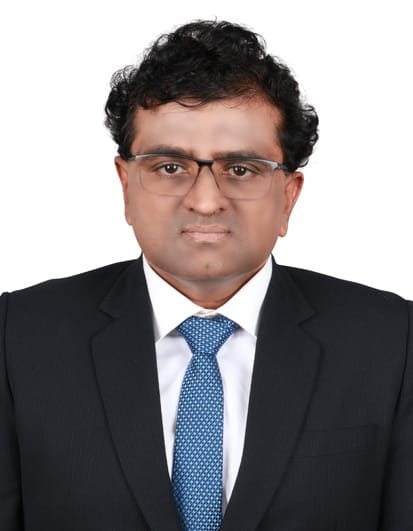 Operations/Administration Professional